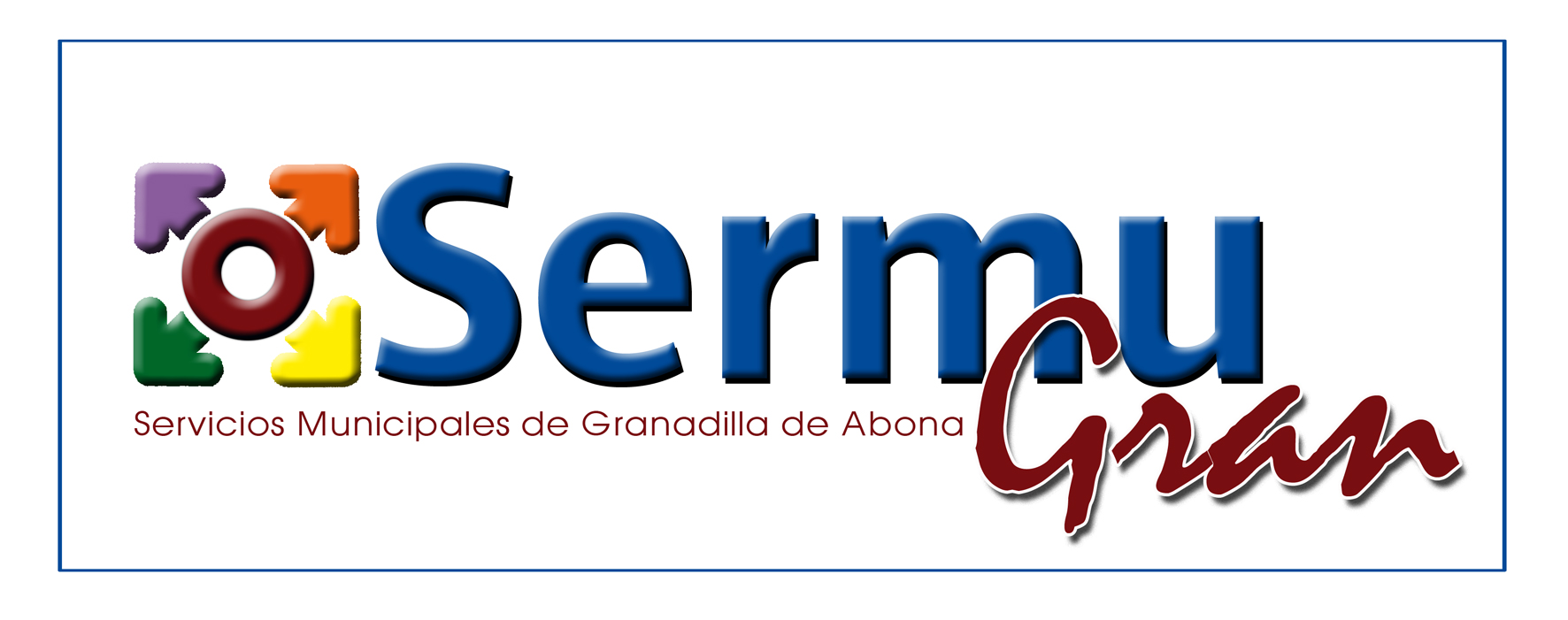 Estadística de derecho de acceso:

– Ejercicio 2022. Durante el año 2022 no hemos recibido ninguna solicitud de acceso a información.